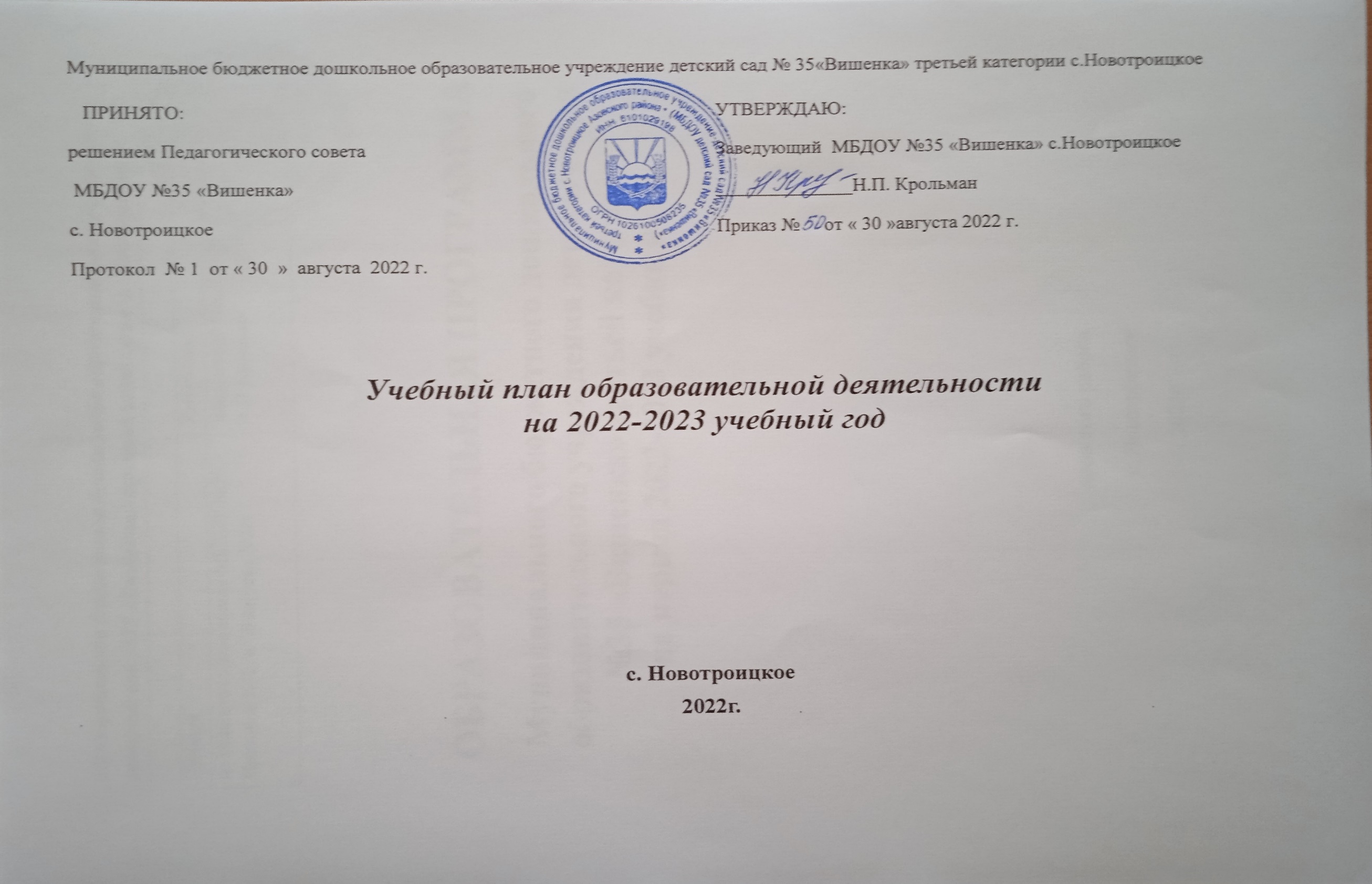 Пояснительная записка к учебному плану на 2022-2023 учебный год  Муниципальное бюджетное дошкольное образовательное учреждение детский сад № 35«Вишенка» третьей категории                                                           осуществляет деятельность по общеобразовательной программе МБДОУ, составленной на основе примерной основной общеобразовательной программы дошкольного образования «От рождения до школы» под редакцией Н.Е. Вераксы, Т.С.Комаровой, А.М.Васильевой, (2017г.).Учебный план разработан в соответствии со следующими  нормативными документами: Федеральным законом «Об образовании в Российской Федерации» от 29.12.2012г. № 273-ФЗ в редакции от 6 марта 2019года;Приказом Министерства образования и науки Российской Федерации от 30.08.2013 № 1014  «Об утверждении порядка организации и осуществления образовательной деятельности по основным общеобразовательным программам - образовательным программам дошкольного образования» Федеральным государственным образовательным стандартом дошкольного образования.  Приказ Министерства образования и науки Российской Федерации  от 17 октября 2013 г. № 1155 Письмом  «Комментарии к ФГОС дошкольного образования» Министерства образования и науки Российской Федерации от 28.02.2014 г. № 08-249 Санитарно - эпидемиологическими правилами и нормативами СанПиН 2.4.1.3049-13 «Санитарно-эпидемиологические требования к устройству, содержанию и организации режима работы дошкольных образовательных учреждений», утвержденными постановлением Главного государственного санитарного врача РФ от 15.05.2013 N 26  (Зарегистрировано в Минюсте России 29.05.2013 N 28564) Письмом Министерства образования Российской Федерации от 14.03.2000 № 65/2316 «О гигиенических требованиях к максимальной нагрузке на детей дошкольного возраста в организованных формах обучения»; . Уставом МБДОУ №35 «Вишенка»     Основными задачами учебного плана являются:   1. Регулирование объема образовательной нагрузки при реализации федерального государственного образовательного стандарта дошкольного образования  2. Обеспечение углубленной работы по приоритетному направлению деятельности МБДОУ 3. Обеспечение единства всех компонентов (федерального, регионального и муниципального)             Учебный план определяет организацию воспитательно-образовательного процесса  в учреждении и структуру общеобразовательной программы дошкольного образования, реализуемой в МБДОУ, преемственность, соответствие реальному времени, четкая осознанность. Основная образовательная программа МБДОУ реализуется  в сочетании с парциальными программами:   - «Основы безопасности детей дошкольного возраста» Р.Б. Стеркиной, О.Л. Князевой, Н.Н.Авдеевой; -   «Юный эколог» программа экологического воспитания детей. автор Николаева С.Н. - «Развитие речи детей», автор Ушакова О.С-  «Приобщение детей к истокам русской народной культуры» программа  духовно-нравственного воспитания детей, автор Князева О.Л.:   - региональной программе «Родники Дона» под редакцией  Р.М. Чумичевой,  О.Л. Ведмедь, Н.А. Платохиной, 2011 г. и программе «Азовские родники Дона» под редакцией Л.В. Музыченко 2011 г.    Структура учебного плана  состоит из обязательной части и части, формируемой участниками образовательных отношений. Обе части являются взаимодополняющими и необходимыми с точки зрения реализации требований Стандарта. Обязательная часть предполагает комплексность подхода, обеспечивая развитие детей во всех пяти взаимодополняющих образовательных областях: - социально-коммуникативное развитие, - познавательное развитие,  - речевое развитие,  - художественно-эстетическое развитие  - физическое развитие Обязательная часть реализуется через непосредственно образовательную деятельность.  Вариативная часть, которую формируют участники образовательного процесса.   В ней  предусмотрены дополнительные совместные мероприятия педагога с детьми, направленные  на развитие детей  в одной или нескольких образовательных областях, позволяющие более полно реализовать вариативное обучение и усилить дошкольный компонент через занятия по выбору. По региональной программе «Родники Дона» под редакцией  Р.М. Чумичевой,  О.Л. Ведмедь, Н.А. Платохиной, и программе «Азовские родники Дона» под редакцией Л.В. Музыченко.  ;  программа экологического воспитания детей «Юный эколог». автор Николаева С.Н. В учебном плане   установлено  соотношение между инвариантной (обязательной) частью и вариативной частью, формируемой образовательным учреждением. Объем обязательной части Программы рекомендуется не менее 60% от ее общего объема; части, формируемой участниками образовательных отношений, не более 40%.  Учебный день делится на 3 блока:1) образовательный блок 1 половины дня включает в себя:- совместную деятельность воспитателя и детей;- свободную самостоятельную деятельность детей.2) непосредственно образовательная деятельность – организованное обучение (в соответствии с сеткой занятий)3) образовательный блок 2 половины дня включает в себя:- индивидуальную коррекционную работу;- совместную деятельность воспитателя и детей по различным направлениям (в соответствии с расписанием занятий совместной деятельности воспитателя и детей вне занятий)- самостоятельную деятельность ребенка.Организация деятельности взрослых и детей по реализации и освоению Программы осуществляется в двух основных моделях организации образовательного процесса – совместной деятельности взрослого и детей и самостоятельной деятельности детей.Решение образовательных задач в рамках первой модели – совместной деятельности взрослого и детей - осуществляется как в виде непосредственно образовательной деятельности (не сопряженной с одновременным выполнением педагогами функций по присмотру и уходу за детьми), так и в виде образовательной деятельности, осуществляемой в ходе режимных моментов (решение образовательных задач сопряжено с одновременным выполнением функций по присмотру и уходу за детьми – утренним приемом детей, прогулкой, подготовкой ко сну, организацией питания и др.).Непосредственно образовательная деятельность реализуется через организацию различных видов детской деятельности (игровой, двигательной, познавательно-исследовательской, коммуникативной, продуктивной, музыкально-художественной, трудовой, а также чтения художественной литературы) или их интеграцию с использованием разнообразных форм и методов работы, выбор которых осуществляется педагогами самостоятельно в зависимости от контингента детей, уровня освоения Программы и решения конкретных образовательных задач.Объем самостоятельной деятельности как свободной деятельности воспитанников в условиях созданной педагогами предметно-развивающей образовательной среды по каждой образовательной области не определяется.        Общий объем самостоятельной деятельности детей - 3-4 часа в день для всех возрастных групп.В течение двух недель в сентябре (до образовательной работы) и мае (после образовательной работы) проводится комплексная психолого-педагогическая  диагностика как адекватная форма оценивания результатов освоения Программы детьми дошкольного возраста.В соответствии с базовой программой воспитатель может варьировать место занятий в педагогическом процессе, интегрировать содержание различных видов занятий в зависимости от поставленных целей и задач обучения и воспитания, их место в образовательном процессе; сокращать количество регламентированных занятий, заменяя их другими формами обученияВ 2022-2023 г. в  МБДОУ №35 функционирует 4 общеобразовательных групп в соответствии с возрастными нормами: Все группы укомплектованы в соответствии с возрастными нормами. Объем учебной нагрузки в течение  недели соответствует санитарно-эпидемиологическим требованиям к устройству, содержанию и организации режима работы в дошкольных образовательных учреждениях «Санитарно – эпидемиологические правила и нормативы  СанПиН 2.4.1.3049-13. Продолжительность непосредственно образовательной деятельности воспитанников составляет:Учебная нагрузка определена с учетом необходимого требования – соблюдение минимального количества занятий на изучение каждой образовательной деятельности. При проведении образовательной деятельности учитываются индивидуальные особенности детей. При малейших признаках утомления следует смена деятельности на более подвижную, которая дает возможность сбросить физическое напряжение.Ведущей деятельностью является игра и общение, поэтому они строятся на  игровой мотивации, непринужденного общения, экспериментально – поисковой деятельности. В летний период занятия не проводятся. В это время увеличивается продолжительность прогулок, а также спортивные и подвижные игры, спортивные праздники, экскурсии и др. Формы работы с детьми, осуществляемые в МБДОУ:         -  организованная образовательная деятельность;         -образовательная деятельность в ходе режимных моментов;          - самостоятельная деятельность детей;        -взаимодействие с семьями детей по реализации основной общеобразовательной программы дошкольного образования.         Социально-коммуникативное развитие направлено на усвоение норм и ценностей, принятых в обществе, включая моральные и нравственные ценности; развитие общения и взаимодействия ребёнка с взрослыми и сверстниками; становление самостоятельности, целенаправленности и саморегуляции собственных действий; развитие социального и эмоционального интеллекта, эмоциональной отзывчивости, сопереживания, формирование готовности к совместной деятельности со сверстниками, формирование уважительного отношения и чувства принадлежности к своей семье и к сообществу детей и взрослых в Организации; формирование позитивных установок к различным видам труда и творчества; формирование основ безопасного поведения в быту, социуме, природе.Познавательное развитие предполагает развитие интересов детей, любознательности и познавательной мотивации; формирование познавательных действий, становление сознания; развитие воображения и творческой активности; формирование первичных представлений о себе, других людях, объектах окружающего мира, о свойствах и отношениях объектов окружающего мира, (форме, цвете, размере, материале, звучании, ритме, темпе, количестве, числе, части и целом, пространстве и времени, движении и покое, причинах и следствиях и др.), о малой родине и Отечестве, представлений о социокультурных ценностях нашего народа, об отечественных традициях и праздниках, о планете Земля как общем доме людей, об особенностях её природы, многообразии стран и народов мира. Речевое развитие включает владение речью как средством общения и культуры; обогащение активного словаря; развитие связной, грамматически правильной диалогической и монологической речи; развитие речевого творчества; развитие звуковой и культуры речи, фонематического слуха; знакомство с книжной культурой, детской литературой, понимание на слух текстов различных жанров детской литературы; формирование звуковой аналитико-синтетической активности как предпосылки обучения грамоте.Художественно-эстетическое развитие предполагает развитие предпосылок ценностно-смыслового восприятия и понимания произведений искусства (словесного, музыкального, изобразительного), мира, природы; становление эстетического отношения к окружающему миру; формирование элементарных представлений о видах искусства; восприятие музыки, художественной литературы, фольклора; стимулирование сопереживания персонажам художественных произведений; реализацию самостоятельной творческой деятельности детей (изобразительной, конструктивно-модельной, музыкальной, и др.).Физическое развитие включает приобретение опыта в следующих видах деятельности детей: двигательной, в том числе связанной с выполнением упражнений, направленных на развитие таких физических качеств, как координация и гибкость; способствующих правильному формированию опорно-двигательной системы организма, развитию равновесия, координации движения, крупной и мелкой моторики обеих рук, а также с правильным, не наносящем ущерба организму, выполнением основных движений (ходьба, бег, мягкие прыжки, повороты в обе стороны), формирование начальных представлений о некоторых видах, спорта, овладение подвижными играми с правилами; становление целенаправленности и саморегуляции в двигательной сфере; становление ценностей здорового образа жизни, овладение его элементарными нормами и правилами (в питании, двигательном режиме, закаливании, при формировании полезных привычек и дрКоличество организованной  образовательной деятельности (ООД) для каждой возрастной группы определено в соответствии с требованиями СанПин 2.4.1.3049 -13                               Объем непосредственно-образовательной деятельности в группаСетка комплексного планирования организационных видов детской деятельности  ясельной группы  «Гномики» Сетка организованной образовательной деятельности  для детей второй ясельной группы «Солнышко» Сетка комплексного планирования организационных видов детской деятельности подготовительной группы  « Непоседы»                                   Сетка комплексного планирования организованных видов детской деятельности                                                          Разновозрастной ( средняя- подготовительная)   группы  «Почемучки»Режим дня в ясельной группе «Гномики»На зимний период                                                                            На летний периодРежим дня в ясельной группе «Солнышко»                                                         Режим дня в разновозрастной (средней- старшей) группе «Непоседы»                                              (теплый период).  (холодный период). Режим дня в разновозрастной(средняя-подготовительная) группе «Почемучки»            График проведения непосредственно образовательной музыкальной деятельности 2022 -2023 учебный годПервая Ясельная группа «Гномики»1,5-2,5года15Вторая Ясельная  группа «Солнышко»1,5-3 года17Старшая разновозрастная группа «Непоседы»3-6 лет20 Разновозрастная(средняя-подготовительная) группа «Почемучки» 4-7 лет20Возраст Максимально-допустимый объем нагрузкиПродолжительность НОД в первой половине дня Максимально-допустимый объем нагрузкиПродолжительность НОД во второй  половине дня Перерывы между   периодами НОД 1.5-3 года 8-10 минутНе более 10 минутДопускается осуществлять ОД на игровой площадке во время прогулки 8-10 минутНе более 10 минутДопускается осуществлять ОД на игровой площадке во время прогулки ОбязательныНе менее 10 минут 3-4 года Не более 15 минутСледует организовывать ОД, требующую повышенной познавательной активности и умственного напряженияМаксимально-допустимый объем ОД – 30 минут ОД может осуществляться во второй половине дня после дневного сна, ее продолжительность не более 15 минут Обязательны Не менее 10 минут 4-5 лет Не более 20 минутМаксимально-допустимый объем ОД – 30 минутСледует организовывать ОД, требующую повышенной познавательной активности и умственного напряжения  ОД может осуществляться во второй половине дня после дневного сна, ее продолжительность не более 20 минут Обязательны Не менее 10 минут 5-6 лет Не более 25 минутМаксимально-допустимый объем ОД – 45 минутСледует организовывать ОД, требующую повышенной познавательной активности и умственного напряжения  ОД может осуществляться во второй половине дня после дневного сна, ее продолжительность не более 25 минут Обязательны Не менее 10 минут 6-7 лет Не более 30 минут Максимально-допустимый объем ОД – 1.5 часаСледует организовывать ОД, требующую повышенной познавательной активности и умственного напряжения  ОД может осуществляться во второй половине дня после дневного сна, ее продолжительность не более 30 минут Обязательны Не менее 10 минут Базовый вид деятельностиПериодичностьПериодичностьПериодичностьПериодичностьПериодичностьПериодичностьБазовый вид деятельностиГруппа раннего возрастаГруппа раннего возрастаВторая младшая группаСредняя группаСтаршая группаПодг-ая группаФизическая культура в помещении2 раза в неделю2 раза в неделю2 раза в неделю2 раза в неделю2 раза в неделю2 раза в неделюФизическая культура на прогулке1 раз в неделю1 раз в неделю1 раз в неделю1 раз в неделю1 раз в неделю1 раз в неделюОзнакомление с окружающим1 раз в неделю1 раз в неделю1 раз в неделю1 раз в неделю1 раз в неделю1 раз в неделюФЭМП1 раз в неделю (во второй половине дня)1 раз в неделю (во второй половине дня)1 раз в неделю1 раз в неделю1 раз в неделю2 раза в неделюРазвитие речи2 раза в неделю2 раза в неделю1 раз в неделю1 раз в неделю2 раза в неделю2 раза в неделюРисование1 раз в неделю1 раз в неделю1 раз в неделю1 раз в неделю2 раза в неделю2 раза в неделюЛепка1 раз в неделю1 раз в неделю1 раз в 2 недели1 раз в 2 недели1 раз в 2 недели1 раз в 2 неделиАппликация--1 раз в 2 недели1 раз в 2 недели1 раз в 2 недели1 раз в 2 неделиМузыка2 раза в неделю2 раза в неделю2 раза в неделю2 раза в неделю2 раза в неделю2 раза в неделюИТОГО:11 занятий в неделю11 занятий в неделю11 занятий в неделю11занятий в неделю13 занятий в неделю14 занятий неделюВзаимодействие взрослого с детьми в различных видах деятельностиВзаимодействие взрослого с детьми в различных видах деятельностиВзаимодействие взрослого с детьми в различных видах деятельностиВзаимодействие взрослого с детьми в различных видах деятельностиВзаимодействие взрослого с детьми в различных видах деятельностиВзаимодействие взрослого с детьми в различных видах деятельностиВзаимодействие взрослого с детьми в различных видах деятельностиЧтение художественной литературыежедневноежедневноежедневноежедневноежедневноежедневноКонструктивно-модельная деятельность1 раз в неделю1 раз в неделю1 раз в неделю1 раз в неделю1 раз в неделюежедневноИгровая деятельностьежедневноежедневноежедневноежедневноежедневноежедневноОбщение  при проведении режимных моментовежедневноежедневноежедневноежедневноежедневноежедневноДежурстваежедневноежедневноежедневноежедневноежедневноежедневноПрогулкиежедневноежедневноежедневноежедневноежедневноежедневноСамостоятельная деятельность детейСамостоятельная деятельность детейСамостоятельная деятельность детейСамостоятельная деятельность детейСамостоятельная деятельность детейСамостоятельная деятельность детейСамостоятельная деятельность детейСамостоятельная играежедневноежедневноежедневноежедневноежедневноежедневноПознавательно-исследовательская деятельностьежедневноежедневноежедневноежедневноежедневноежедневноСамостоятельная деятельность детей в центрах развитияежедневноежедневноежедневноежедневноежедневноежедневноОздоровительная работаОздоровительная работаОздоровительная работаОздоровительная работаОздоровительная работаОздоровительная работаОздоровительная работаУтренняя гимнастикаежедневноежедневноежедневноежедневноежедневноежедневноКомплексы закаливающих процедурежедневноежедневноежедневноежедневноежедневноежедневноГигиенические процедурыежедневноежедневноежедневноежедневноежедневноежедневноОбразовательная областьВид образовательной деятельностиВозрастная группаВозрастная группаВозрастная группаВозрастная группаВозрастная группаВозрастная группаВозрастная группаВозрастная группаВозрастная группаВозрастная группаОбразовательная областьВид образовательной деятельностиГруппа раннего возрастаГруппа раннего возраста2 младшая группа2 младшая группаСредняя группаСредняя группаСтаршая группаСтаршая группаПодготовительная группаПодготовительная группаОбразовательная областьВид образовательной деятельностинеделягоднеделягоднеделягоднеделягоднеделягод«Физическое развитие»Физическая культура2723108310831083108«Речевое развитие»Развитие речи272136136272272«Познавательное развитие»ФЭМП136136136136272«Познавательное развитие»Ознакомление с окружающим136136136136136«Художественно-эстетическое развитие»Конструктивно-модельная деятельность136136136136«Художественно-эстетическое развитие»Рисование136136136272272«Художественно-эстетическое развитие»Лепка1360,5180,5180,5180,518«Художественно-эстетическое развитие»Аппликация--0,5180,5180,5180,518«Художественно-эстетическое развитие»Музыка272272272272272Продолжительность непосредственно-образовательной деятельностиПродолжительность непосредственно-образовательной деятельности10 мин15 мин20 мин25 мин30 минОбъем образовательной нагрузкиКоличество занятий1036011396113961346814504Неделя             Вид деятельностиВремяПонедельник1. Музыка. Художественно- эстетическое развитие 2. Ребенок и окружающий мир. Познавательное развитие9.00- 9.10                 9.20- 9.30Вторник1.ФЭМП.Позновательное развитие. 2. Художественно- эстетическое развитие3. Физкультура .Физическое развитие. 9.00- 9.109.20- 9.309.40- 9.50Среда1.Художественно- эстетическое развитие. Музыка2. Речевое развитие. Развитие речи..9.00- 9.109.20- 9.30Четверг1.Речевое развитие. Развитие речи. 2. Физическое развитие. Физкультура (на воздухе)9.00- 9.109.20- 9.30Пятница1.Художественно- эстетическое развитие. Лепка. 2.Физическое развитие. Физкультура9.00- 9.109.20- 9.30День неделиОбразовательная областьВремяПонедельник1. Худ. -  эстетическое развитие (Музыка). 2. Познавательное развитие (ФЦКМ).9.20  – 9.359.40 –  9.55Вторник1. Познавательное развитие (ФЭМП).2. Физическое развитие (Физкультура).9.20 – 9.35 9.40 – 9.55Среда1.  Худ. -  эстетическое развитие (Музыка). 2 Худ. – эстетическое развитие. (Лепка/Аппликация).9.20 –9.35 9.40 – 9.55Четверг1. Речевое развитие. (Развитие речи). 2. Физическое развитие (Физкультура)9.20 –  9.359.40 – 9.55Пятница1. Худ. – эстетическое развитие (Рисование).2.Физическое развитие на прогулке (Физкультура)9.20 – 9.359.40 – 9.55НеделяСредняя группаВремя Старшая группаВремяПонедельник1. Лепка/Аппликация(Х-Э.р.) 2. Физ. Культура (Ф.р.)  9.00-9.209.30-9.501. Лепка/Аппликация (Х-Э.р.) 2. Рисование (Х-Э.р.)   3. Физ. Культура (Ф.р.)9.00-9.259.35-10.0010.10-10.35Вторник1  Развитие речи. (Р.р) 2 . Музыка (Х-Э.р.) 9.00-9.2010.20-10.401. Развитие речи. (Р.р) 2. Музыка (Х-Э.р.)9.00-9.2510.20-10.50Среда1. ФЭМП (П.р.). 2.Конструирование (Х-Э.р.)3.Физ.Культура(на воздухе)(Ф.р.)9.00-9.209.30-9.5010.10 -10.301. ФЭМП (П.р.). 2Конструирование ,ручной труд(Х-Э.р.).3. Физ. Культура ( на воздухе) (Ф.р.)9.00-9.259.35-10.0010.10-10.35Четверг1. Формирование целостной картины мира. (П.р.)    2. Музыка  (Х-Э.р.)9.00-9.209.40-10.101.Формирование целостной картины мира. (П.р.)    2. Музыка  (Х-Э.р.)9.00-9.259.40-10.10Пятница1. Рисование (Х-Э.р)2. Физ. культура (Ф.р.)9.00-9.209.30-9.501. Рисование(Х-Э.р.)2. Физ. культура (Ф.р.) 3.Ознакомление с худ. лит. (Р.р)9.00-9.259.35-10.0010.10-10.25НеделяСредняя группаВремяПодготовительная группаВремяПонедельник1.Формирование целостной картины мира. (П.р.)    2. Физ. Культура (Ф.р.)  9.30-9.5010.30-10.501.Формирование целостной картины мира. (П.р.)    2. Рисование (Х-Э.р.)   3. Физ. Культура (Ф.р.)9.00-9.309.50-10.2010.30-11.00Вторник1  ФЭМП (П.р.). 2 . Музыка (Х-Э.р.) 3.Конструирование (Х-Э.р.) 9.00-9.20 9.30-9.50 10.00-10.201. Конструирование ,ручной труд(Х-Э.р.) 2. Музыка (Х-Э.р.)3. ФЭМП(П.р.)9.00-9.309.40-10.1010.20-10.50Среда1.Лепка/Аппликация(Х-Э.р.) 2.Физ.Культура(на воздухе)(Ф.р.)9.30-9.5010.20 -10.401.Развитие речи. (Р.р) 2.Рисование (Х-Э.р.)3. Физ. Культура ( на воздухе) (Ф.р.)9.00-9.309.40-10.1010.20-10.50Четверг1. Развитие речи. (Р.р)2. Музыка  (Х-Э.р.)9.00-9.2010.20-10.401ФЭМП (П.р.). 2. Музыка  (Х-Э.р.)9.30-10.0010.20-10.50Пятница1. Рисование (Х-Э.р)2. Физ. культура (Ф.р.)9.35-9.5510.30-10.501. Грамота (Р.р) 2.Лепка/Аппликация (Х-Э.р.) 3.Физ. культура (Ф.р.)9.00-9.309.50-10.2010.30-11.00Приход детей в детский сад. Свободная игра.7.00-8.00Самостоятельная деятельность, утренняя гимнастика.8.00-8.20Подготовка к завтраку, завтрак.8.20-8.50Игры, самостоятельная деятельность детей.8.50-9.00Организационная деятельность, занятия со специалистами.9.00-9.30Второй завтрак (рекомендуемый)9.30-9.40Подготовка к прогулке, прогулка.9.40-11.30Возвращение с прогулки, самостоятельная деятельность.11.30-11.55Подготовка к обеду, обед.11.55-12.30Подготовка ко сну, дневной сон.12.30-15.00Постепенный подъём, самостоятельная деятельность.15.00-15.20Полдник 15.20-15.30Чтение художественной литературы.15.30-15.40Игры, самостоятельная и организованная детская деятельность.15.40- 16.15Подготовка к прогулки, прогулка.16.15-17.30Возвращение с прогулки, самостоятельная деятельность17.30-18.00Подготовка к ужину. Ужин.18.00-18.30  Самостоятельная деятельность .Уход домой.18.30-19.00Приход детей в детский сад. Свободная игра.7.00-8.00Самостоятельная деятельность, утренняя гимнастика.8.00-8.20Подготовка к завтраку, завтрак.8.20-8.50Игры, самостоятельная деятельность детей.8.50-10.00Второй завтрак (рекомендуемый)10.00-10.10Подготовка к прогулке, прогулка, организованная деятельность10.10-11.30Возвращение с прогулки, 11.30-11.45Подготовка к обеду, обед.11.45-12.15Подготовка ко сну, дневной сон.12.15-15.00Постепенный подъём, самостоятельная деятельность.15.00-15.20Полдник 15.20-15.30Подготовка к прогулки, прогулка.Игры, самостоятельная и организованная детская деятельность.15.30- 18.30Уход домой.18.30-19.00Режимные моментыВремя (холодный период)Время(тёплый период)Приход детей в детский сад, свободная игра, самостоятельная деятельность7.00-8.207.00-8.20Утренняя гимнастика8:20-8:258:20-8:25Подготовка к завтраку, завтрак8.25-8.558.25-8.55Игры, самостоятельная деятельность детей8.55-9.208.55-9.15Организованная детская деятельность, занятия со специалистами9.20-10.009.15-9.25Второй завтрак10.00-10.259.25-9.35Подготовка к прогулке, прогулка. Возвращение с прогулки, самостоятельная деятельность10.25-12.009.35-11.55Подготовка к обеду, обед12.00-12.3011.55-12.20Подготовка ко сну, дневной сон12.30-15.0012.20-15.20Постепенный подъем, самостоятельная деятельность15.00-15.2515.20-15.35Полдник15.25-15.5015.35-15.55Чтение художественной литературы15.50-16.0015.55-16.10Игры, самостоятельная и организованная детская деятельность16.00-16.2516.10-16.25Подготовка к прогулке, прогулка16.25-17.5016.25-17.50Возвращение с прогулки, самостоятельная деятельность, уход домой17.50-19.0017.50-19.00РежимВремяПрием, осмотр, индивидуальная беседа. Утренняя гимнастика. 7.00-8.10Утренняя гимнастика.8.10 - 8.20Подготовка к завтраку. Водные процедуры.8.20 – 8.35Завтрак 18.35 - 8.50Самостоятельная деятельность 8.50 – 9.00Образовательная деятельность 9.00 –10.00Подготовка к прогулке. Прогулка10.00-12.20Завтрак 210.45 - 10.55Подготовка к обеду. Обед 12.20 - 12.50Подготовка к сну. Дневной сон.12.50-15.10Подъём, воздушные и водные процедуры, игры15.10-15.30Подготовка к полднику. Полдник.15.30-15.40Нерегламентированная совместная образовательная деятельность на участке, игры, уход детей домой.15.40-19.00РежимВремя.Прием, осмотр, индивидуальная беседа, самостоятельная деятельность7.00-8.30Утренняя гимнастика.8.10-8.20Подготовка к завтраку. Завтрак8.30- 8.50Игровая деятельность8.50- 9.00Непосредственно- образовательная деятельность  по  группам9.00-10.50Второй завтрак10.50 – 11.00Подготовка к прогулке. Прогулка.11.00- 12.25Подготовка к обеду. Обед.12.25- 13.00Подготовка к сну   Дневной сон.13.00-15.00Подъём, воздушные и водные процедуры, игры15.10-15.30Подготовка к полднику. Полдник.15.30-15.40Непосредственно- образовательная деятельность, чтение, самостоятельная  и совместная деятельность15.40-16.40Вечерняя прогулка. Игры,  труд, индивидуальная  работа16.40-17.30Уход домой.17.30-19.00РежимВремя(теплый период)                                             Время(холодный период)Прием детей в детский сад, самостоятельная деятельность. 7.00-8.107.00-8.15	Утренняя гимнастика.8.10 - 8.208.15 -8.30Подготовка к завтраку .Завтрак.8.20 – 8.358.30-8.50Самостоятельная деятельность8.35 - 8.508.50 -9.00Непосредственно образовательная деятельность, в том числе самостоятельная игровая деятельность.8.50 – 9.009.00-10.50Завтрак 29.00 –10.0010.50-10.55 Подготовка к прогулке, прогулка10.00-12.2010.55-12.15Возвращение с прогулки, гигиенические процедуры, подготовка к обеду.10.45 - 10.5512.15-12.30Обед.12.20 - 12.5012.30-12.50Гигиенические процедуры, подготовка ко сну.12.50-13.0012.50-13.00Сон.13.00-15.0013.00-15.00Постепенный подъем, воздушные, водные процедуры. Подготовка к полднику15.00-15.2515.00-15.25Полдник.15.25-15.4515.25-15.45 Непосредственно образовательная деятельность;  самостоятельная деятельность15.45-16.0015.45-16.30Подготовка к прогулке, прогулка16.30-18.0016.30-18.00Ужин.18.00-18.2018.00-18.20Уход домой.17.45-19.0017.45-19.00ВторникВторникЧетвергЧетверг9.35-10.05.Гр. «Почемучки»9.40-10.10Гр. «Непоседы»10.20-10.50Гр. «Непоседы»10.20-10.45Гр. «Почемучки»ПонедельникПонедельникСредаСреда9.00-9.10Гр «Гномики»9.00-9.10Гр «Гномики»9.20-9.30Гр. «Солнышко»9.20-9.30Гр. «Солнышко»